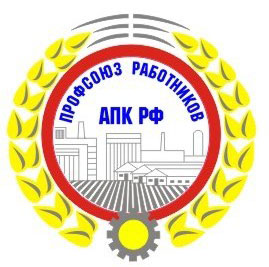 Общероссийская общественная организацияПРОФЕССИОНАЛЬНЫЙ СОЮЗ  РАБОТНИКОВ АГРОПРОМЫШЛЕННОГО КОМПЛЕКСА РОССИЙСКОЙ ФЕДЕРАЦИИПЕРМСКАЯ КРАЕВАЯ ОРГАНИЗАЦИЯ 614010, ГСП-53 г. Пермь, ул. Героев Хасана, 9                                                                           Тел.(342) 244-03-64E-mail: permprofapk@ yandex.ru                                                                                                   Факс( 342)244-06-95_________________________________________________________________________________________________   11.06.2019г.                         90                                                                                                           _________________№_____________                                                                           На №__________от__________	 Губернатору Пермского краяРешетникову М.Г.Копия:И.о. министра сельского хозяйства и продовольствия Пермского краяБредневой О.О.Председателю Профсоюза работников АПК РФАгаповой Н.Н.Председателю Пермского краевого союза организаций профсоюзов «Пермский крайсовпроф»Булдашову С.Н.Уважаемый Максим Геннадьевич!В Пермскую краевую организацию Профсоюза работников агропромышленного комплекса Российской Федерации поступило обращение работников колбасно-кулинарного производства АО «Пермский мясокомбинат»,  входящего в группу «ПРОДО». Пермский мясокомбинат был основан в 1823 году, с тех пор, вот уже 195 лет, он снабжает вкусной, качественной и свежей продукцией жителей Пермского края, предоставляет рабочие места более чем 500 жителям краевого центра, платит налоги в бюджет РФ и нашего региона. Однако, руководство  группы «ПРОДО» приняло решение о поэтапном закрытии колбасно – кулинарного производства с 1 сентября 2019 года в г.Перми и переносе его в г. Уфу (Башкирия). Таким образом, будут сокращены 170 рабочих мест, т.е. 170 жителей г.Перми останутся без работы и еще большее количество человек (с учетом иждивенцев) останутся без средств к существованию. Учитывая, что в г.Перми – это единственный мясокомбинат, то возможность трудоустроиться по специальности у работников колбасно – кулинарного производства полностью отсутствует. По Вашей инициативе в Пермском крае возрождается проект «Покупай Пермское», да и во всем мире поддерживают местного производителя с точки зрения как приобретения продукции с коротким сроком годности, так и с наличием рабочих мест, инвестиций, налогов в местный бюджет. Почему, вопреки проекту, мы так легко отказываемся от того, что пользуется спросом у покупателей – таких же жителей Пермского края? От того, что приносит доход в бюджет региона? От того, что обеспечивает работой 170 человек и заработной платой целые семьи?Пермская краевая организация Профсоюза работников АПК РФ обращается к Вам с просьбой – не дайте закрыть колбасно – кулинарное производство АО «Пермский мясокомбинат»! Не оставляйте людей без работы и средств к существованию! Не лишайте бюджет налоговых поступлений!Готовы оказать Вам всестороннюю помощь и поддержку в решении данного вопроса. Приложение: обращение на 1л., подписи на 9л.С уважением,Председатель                                                     В.В.Шалаев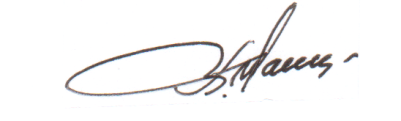 От сотрудников АО «Пермский мясокомбинат»ОбращениеПросим рассмотреть обращение сотрудников АО «Пермский мясокомбинат» в связи с закрытием колбасно-кулинарного производства.Предприятие существует с 1823 года. В октябре 2018 года нашему родному предприятию исполнилось 195 лет. Это единственный мясокомбинат в городе Пермь. На данный момент здесь работает около 500 человек.Руководство мясокомбината предупредило нас о том, что колбасно-кулинарное производство будет закрыто поэтапно к 1 сентября 2019 года.Пермский мясокомбинат входит в состав группы предприятий ПРОДО. Руководство ПРОДО приняло решение перенести производство колбасных изделий и деликатесов торговой марки Пермский мясокомбинат на Уфимский мясокомбинат. Все единицы оборудования,предназначенного для производства продукции, будут также переданы в Уфу. То есть, работой будут обеспечены жители другого региона. А 170 человек, работающие в колбасно-кулинарном производстве, вынуждены будут перейти в статус безработных.Мы находимся в недоумении, почему? Наш комбинат в состоянии сам вырабатывать продукцию для Перми и Пермского края, и не только. Работать мы можем и хотим, но нам почему-то не дают. А что же будет с нами?Здесь работают люди, которые начали свою трудовую деятельность с молодых лет, после окончания профессионального ГПТУ – 59 еще в советское время. На данный момент у многих непрерывный стаж на нашем предприятии составляет 25-45 лет. До пенсии еще не доработали, а сейчас вынуждены будем идти в центр занятости. У всех нас узкая специализация: обвальщики мяса, жиловщики мяса и субпродуктов, формовщики колбасных изделий, составители фарша, засольщики мяса. Что нам могут предложить в центре занятости? Идти на мелкие частные производства, где серая зарплата и не идет трудовой стаж? А как нам заработать пенсию, тем более, что пенсионный возраст увеличили. Где гарантии для людей предпенсионного возраста, которые обещал наш президент? Люди находятся в сложной ситуации: у многих ипотеки, кредиты, есть матери-одиночки.Перспектива остаться без работы грозит целым семьям, т.к. на комбинате работает много династий: Ончуковы -3 чел., Пухаревы – 3 чел., Тушинцевы – 2 чел., Петуховы – 2 чел.,Политовы – 3 чел., и т.д.     Почему Губернатор Пермского Края Решетников М.Г. и Пермская Дума так легко согласились с закрытием нашего предприятия?     Считаем, что мясокомбинат может и должен работать.     Просим не оставлять нашу просьбу без внимания и помочь в решении нашей проблемы.   г. Пермь                                                                                                                                            27 мая 2019г.Подписи членов коллектива колбасно-кулинарного производства: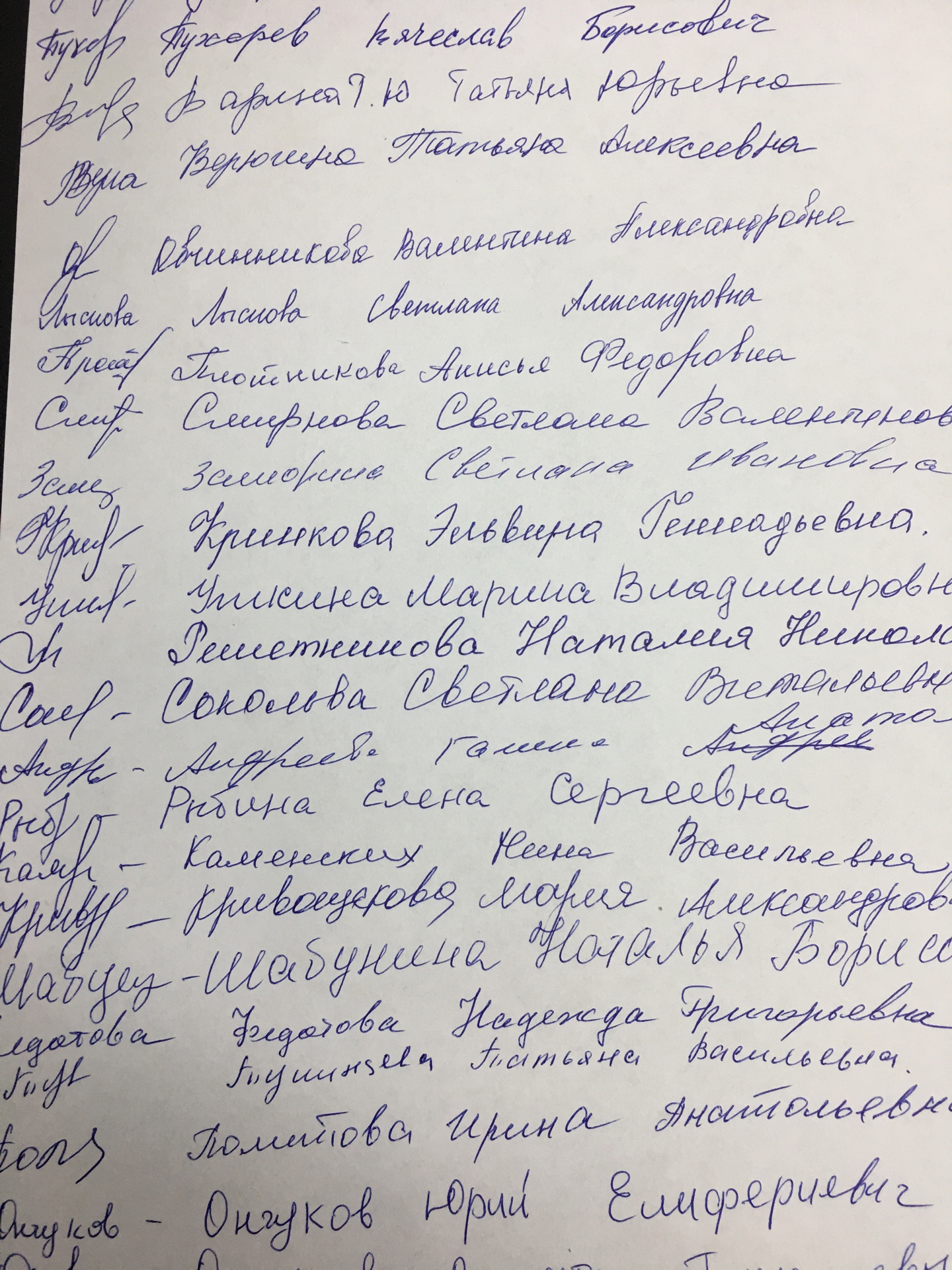 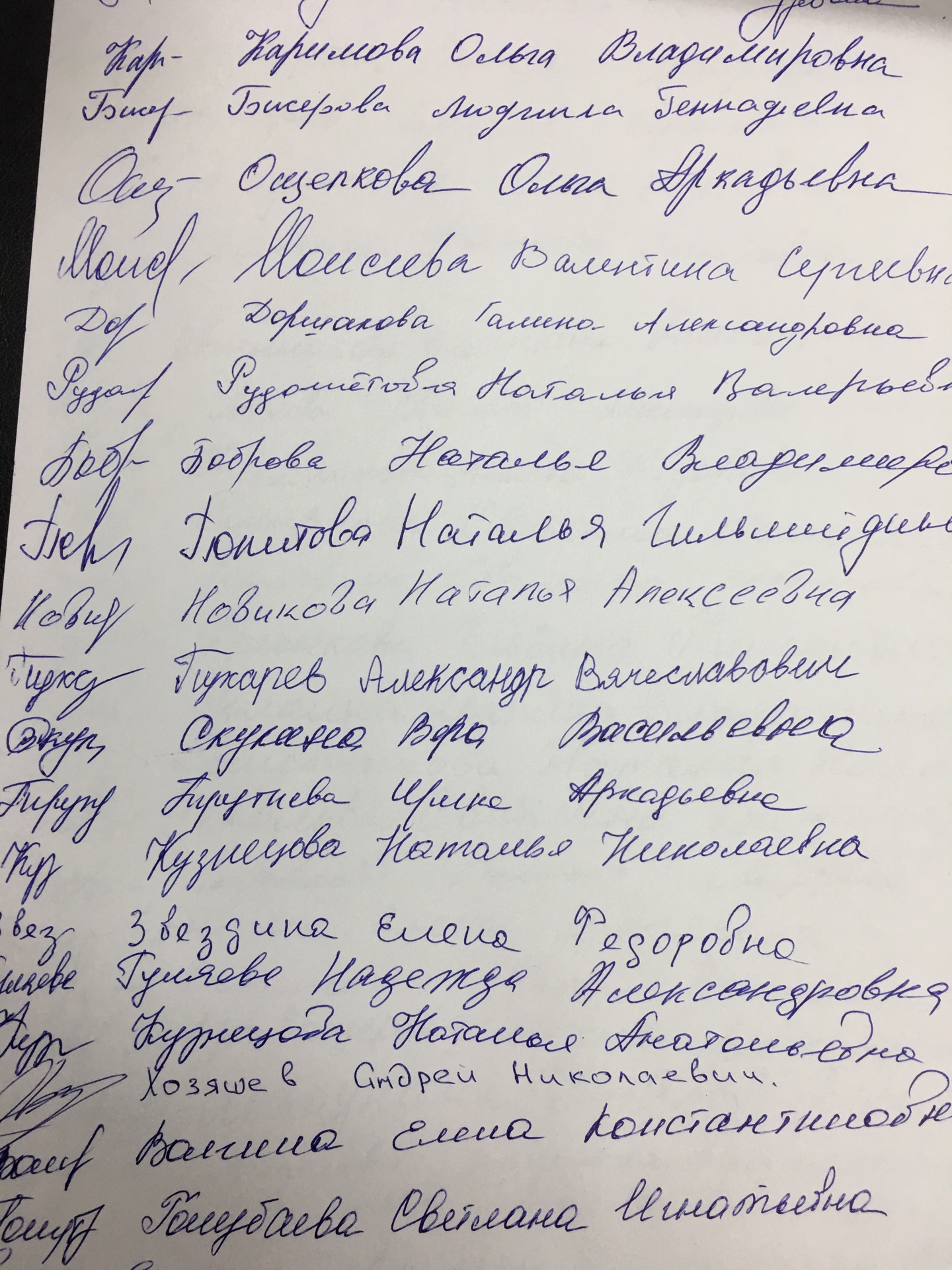 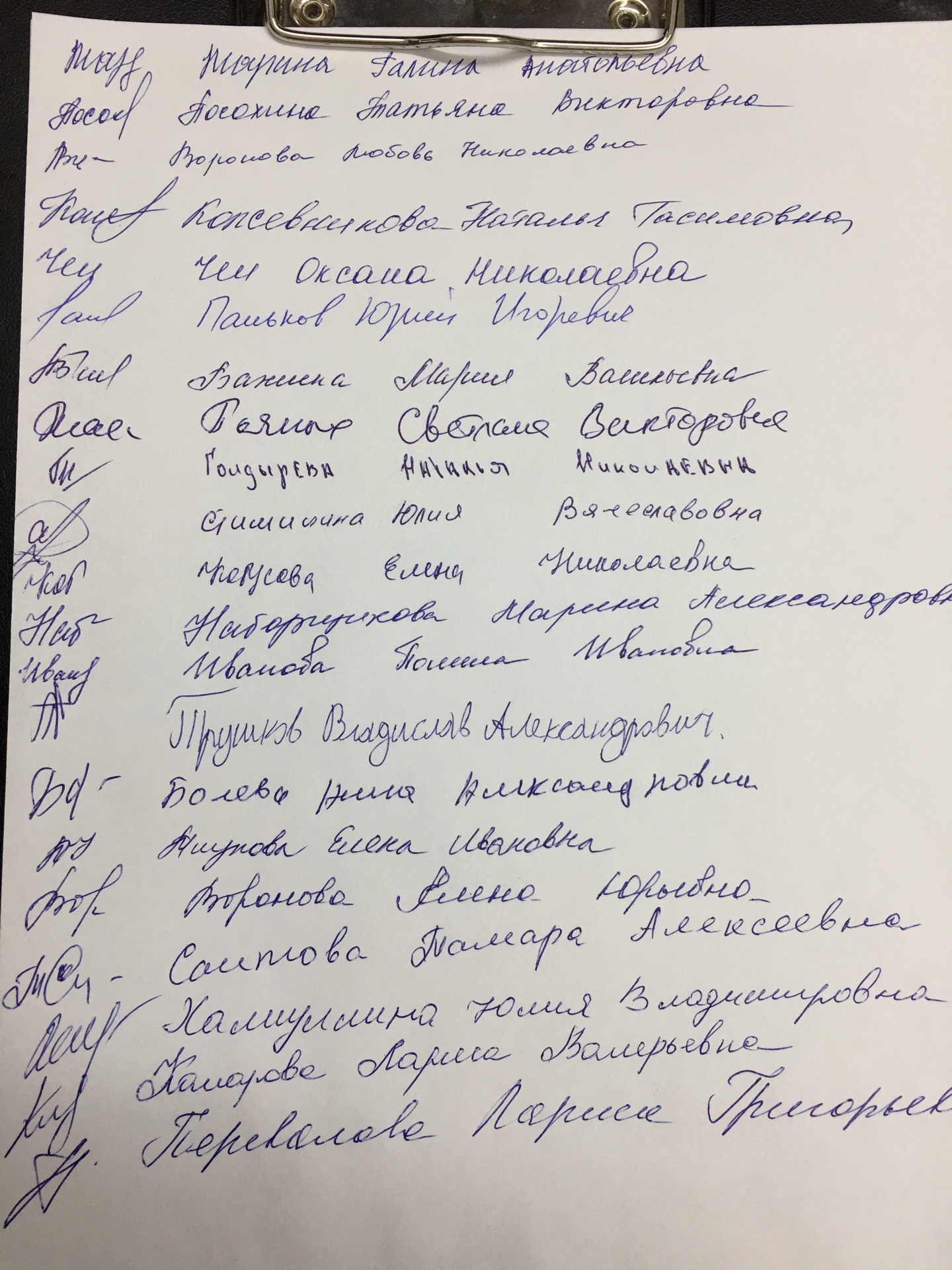 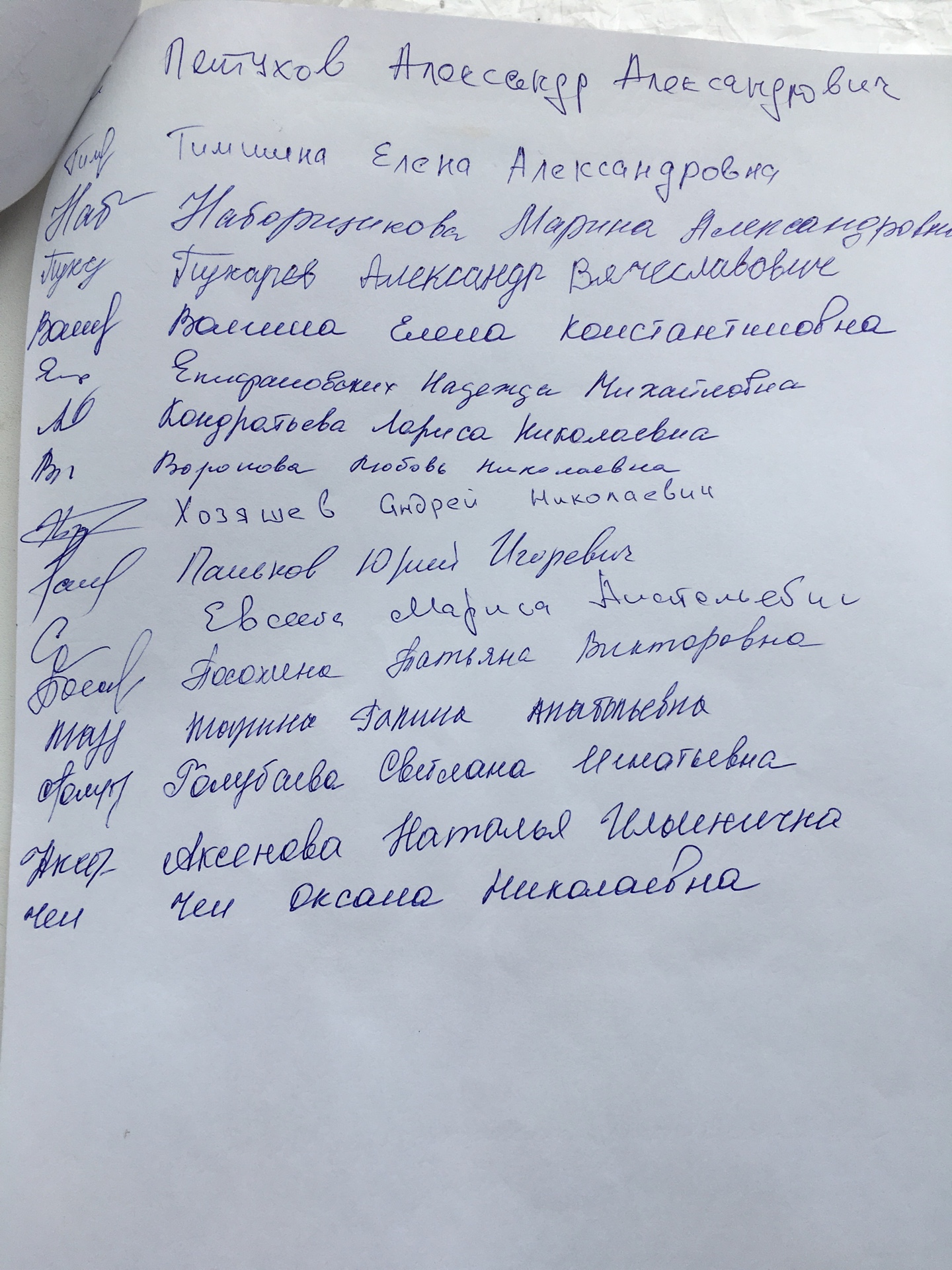 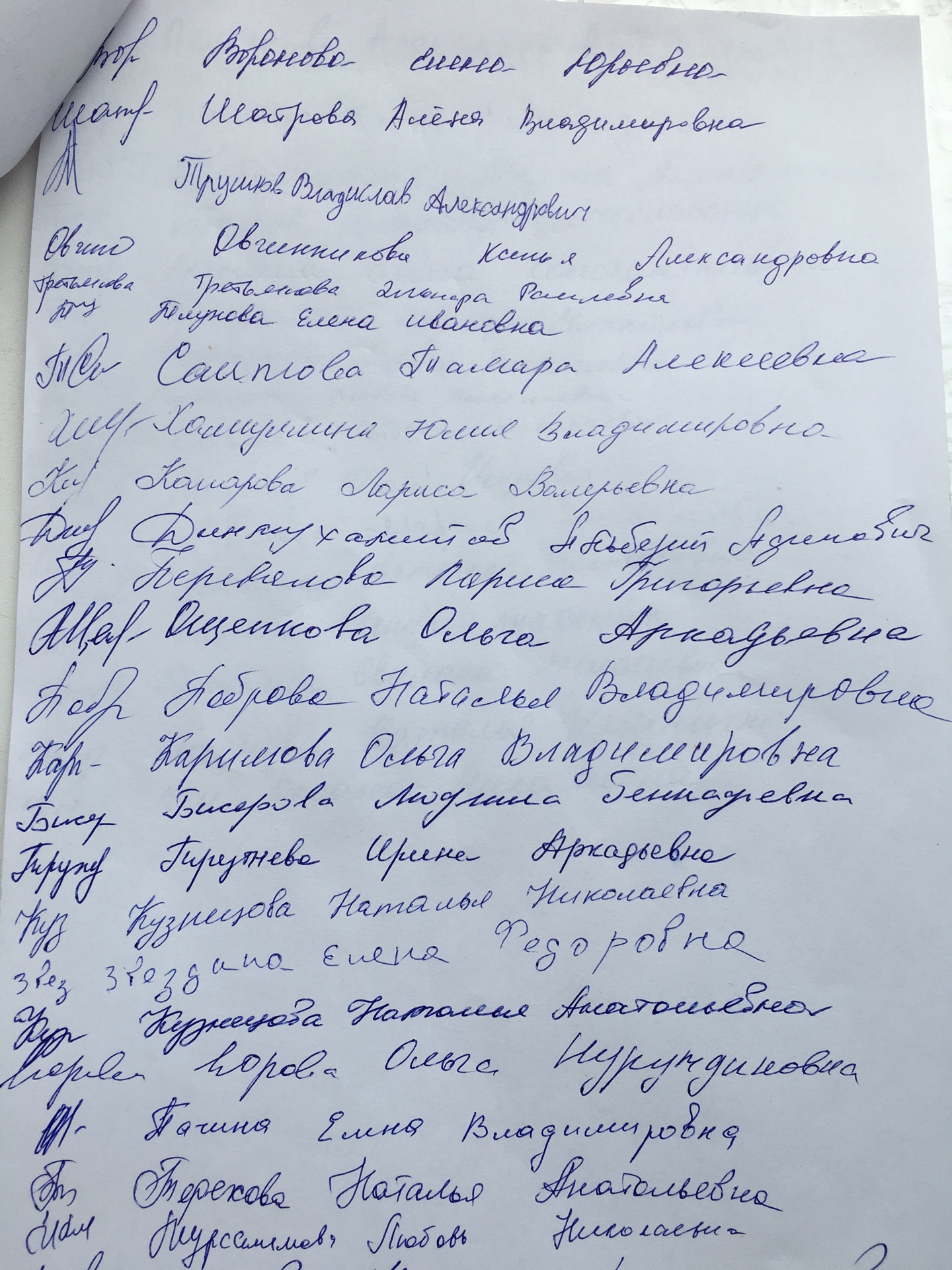 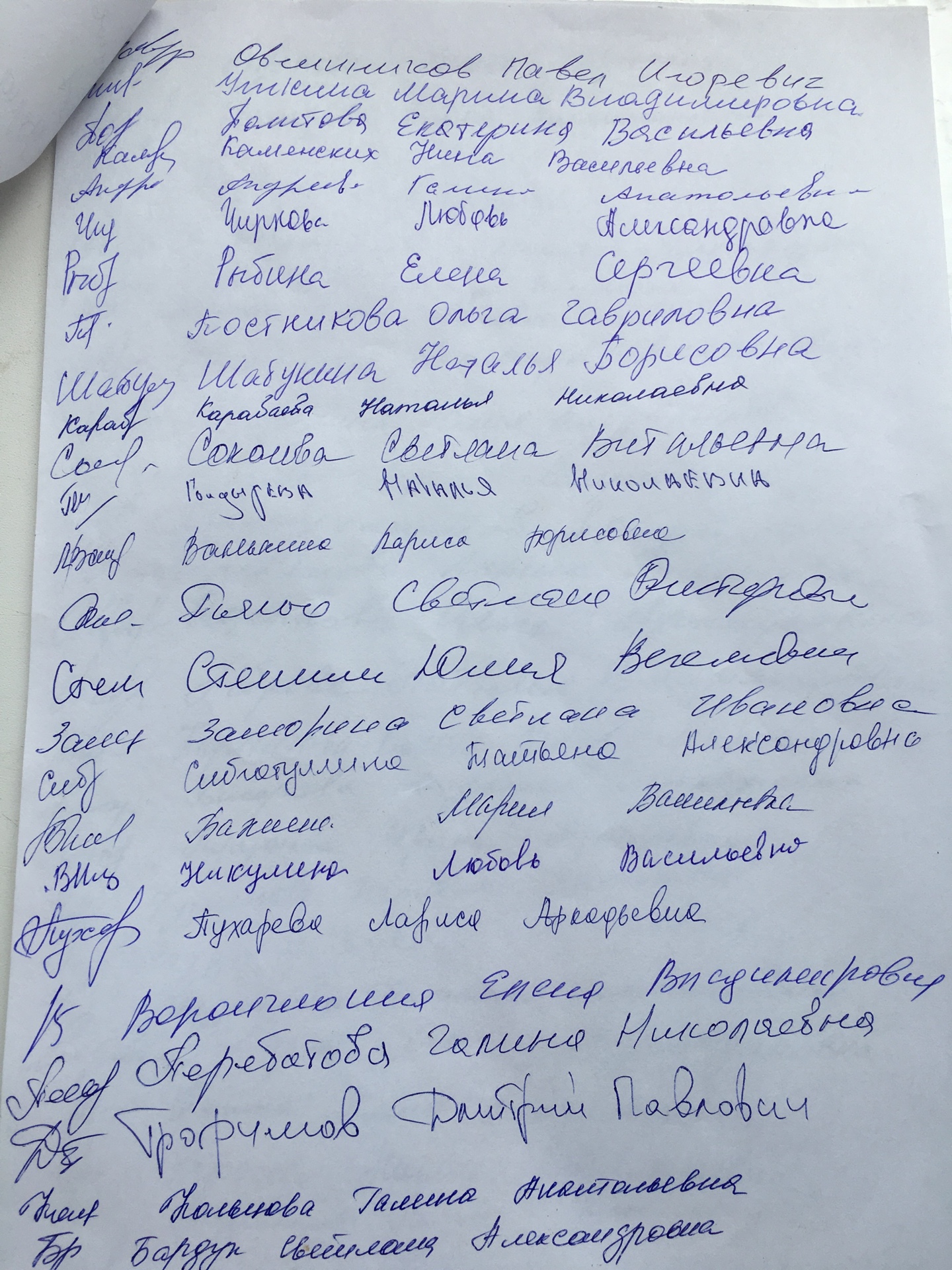 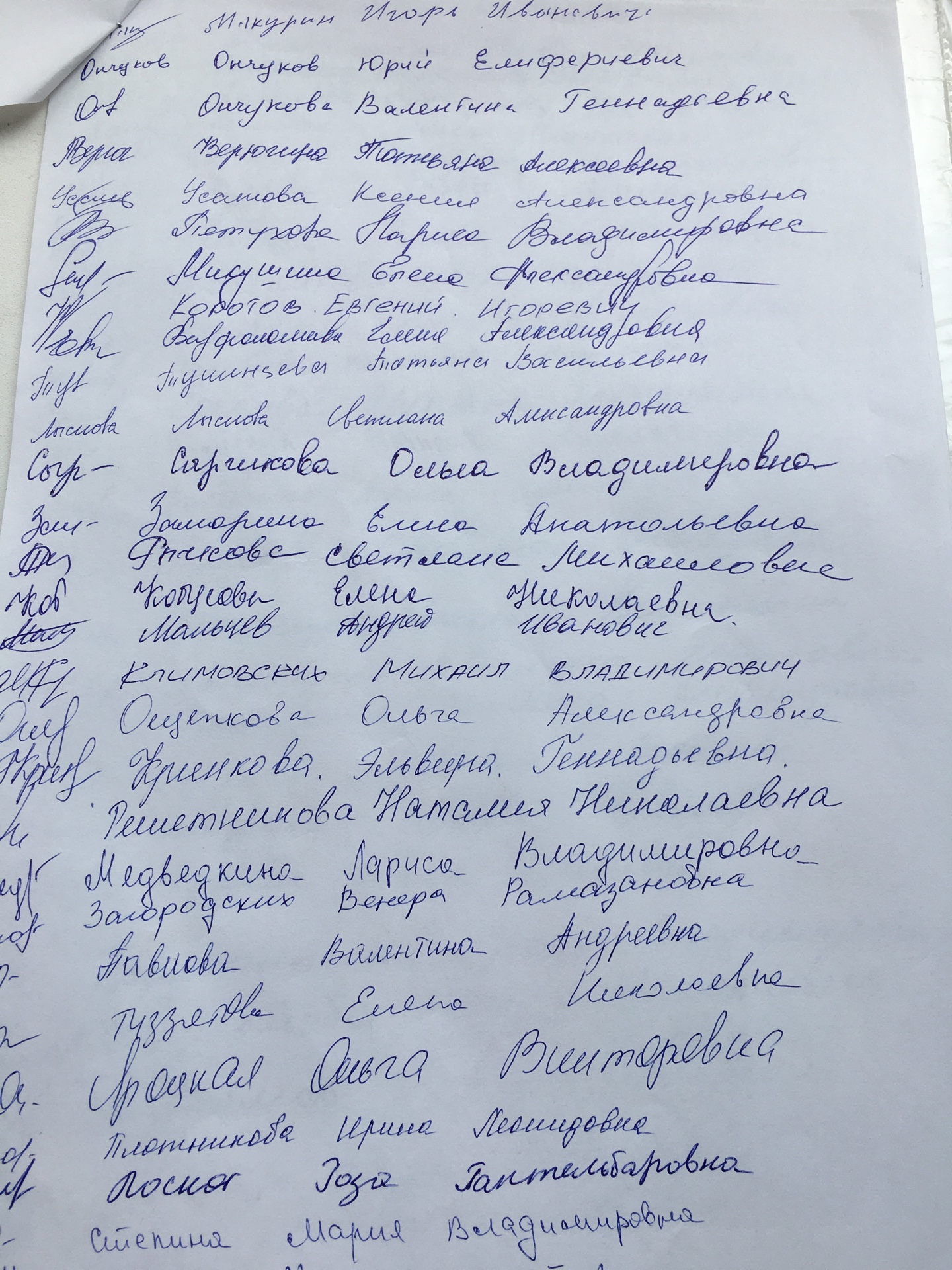 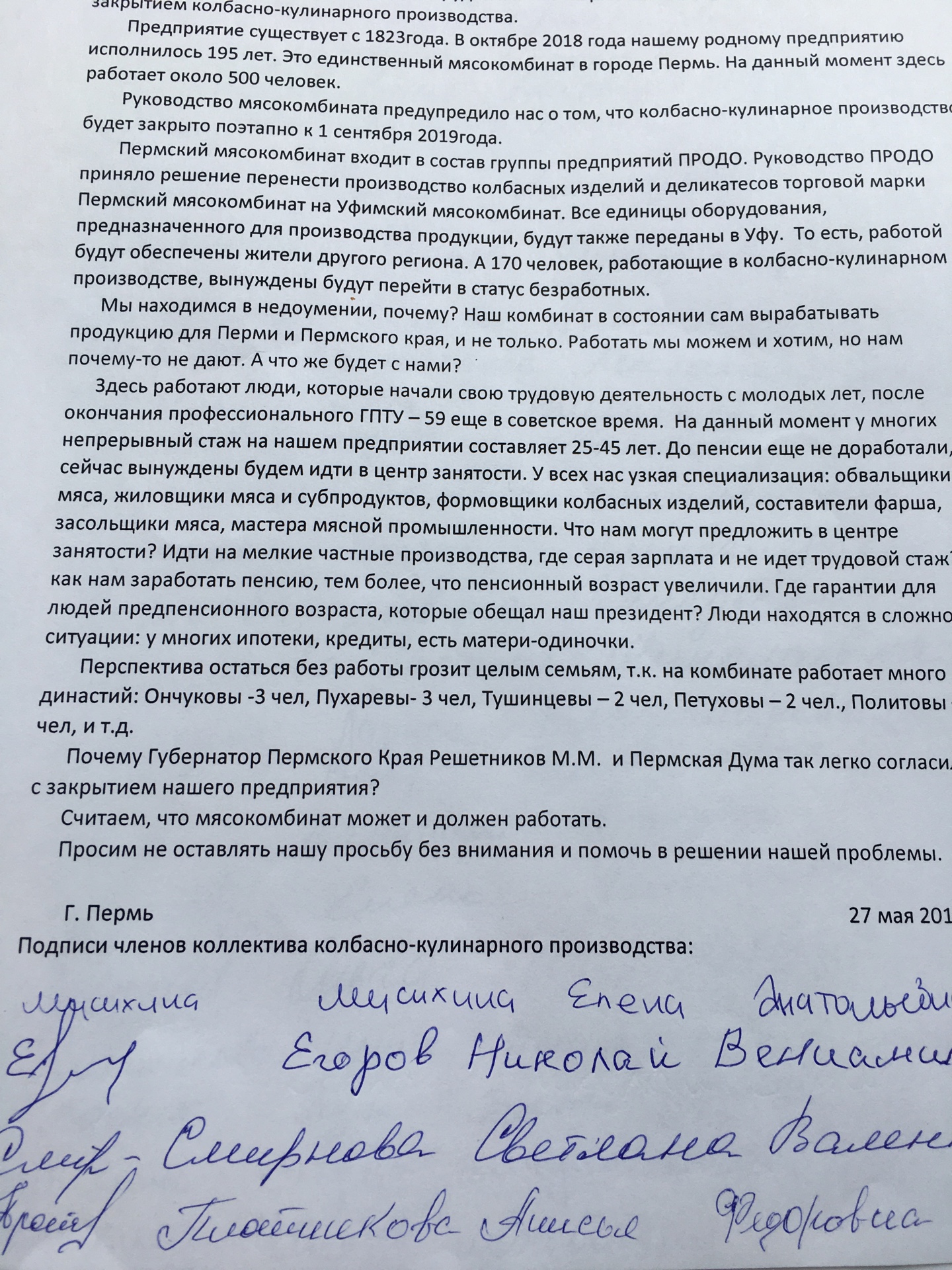 